I confirm that the learner has demonstrated competence by satisfying all of the criteria for this unit and that I have authenticated the work.Signature of assessor:  _____________________	Name (in block capitals): _____________________	Date:  ______________   Countersignature of qualified assessor (if required) and date:	IV initials (if sampled) and date:		Countersignature of qualified IV (if required) and date:	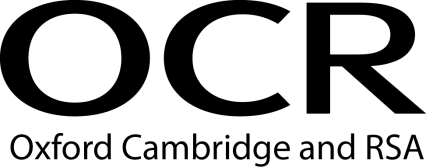 Evidence Record SheetOCR Level 6 Diploma in Career Guidance and DevelopmentEvidence Record SheetOCR Level 6 Diploma in Career Guidance and DevelopmentEvidence Record SheetOCR Level 6 Diploma in Career Guidance and DevelopmentUnit Title: Plan and design career-related learning programmesPlan and design career-related learning programmesPlan and design career-related learning programmesPlan and design career-related learning programmesPlan and design career-related learning programmesOCR unit number:Unit 19Unit 19Unit 19Unit 19Unit 19Learner Name:I confirm that the evidence provided is a result of my own work.I confirm that the evidence provided is a result of my own work.I confirm that the evidence provided is a result of my own work.I confirm that the evidence provided is a result of my own work.I confirm that the evidence provided is a result of my own work.I confirm that the evidence provided is a result of my own work.Signature of learner:Signature of learner:Date:Learning OutcomesAssessment CriteriaEvidence ReferenceAssessment Method*1. 	Understand career learning theories and how these can be applied to the design of programmes of career-related learning1.1	analyse theories of career learning1.2	evaluate the application of career learning theories to the design of the careers programme in own organisation2. 	Understand how the aims of career-related learning fit into the overall aims of own organisation2.1	explain what the aims of career related learning are and how they link into the aims of own organisation3. 	Understand how career-related learning is interpreted and delivered in different institutions3.1	identify the different models of career-related learning3.2	critically analyse the different models and explain the advantages and disadvantages of each model 4.	Understand how the aims of career-related learning can be translated into programmes of learning and work4.1	critically evaluate the various national initiatives that have included careers education and work-related learning resulting in published frameworks of learning outcomes and objectivesLearning OutcomesAssessment CriteriaEvidence ReferenceAssessment Method*5. 	Understand the full range of education, training and employment opportunities and integrate this information into careers programmes5.1	summarise the main education, training and employment options and routes5.2	evaluate how career and labour market information is incorporated into the careers programme in own organisation6. 	Be able to design a career-related learning programme of work6.1	identify the key areas of content and where they may be covered or delivered in the curriculum, explaining their decisions6.2	devise schemes of work, identifying content, teaching methodology, learning resources and assessment criteria7.	Be able to identify and negotiate with others suitable delivery methods7.1	investigate and identify a variety of delivery methods, discussing the suitability of each7.2	negotiate with external partners to contribute to the delivery process8.	Be able to evaluate the career-related learning programme and make recommendations for improvement8.1	evaluate the effectiveness of the career-related learning programme in meeting its objectives8.2	recommend modifications to the programme, explaining how they will improve it*Assessment method key: O = observation of candidate, EP = examination of product; EWT = examination of witness testimony; ECH = examination of case history; EPS = examination of personal statement; EWA = examination of written answers to questions; QL = questioning of learner; QW = questioning of witness; PD = professional discussion*Assessment method key: O = observation of candidate, EP = examination of product; EWT = examination of witness testimony; ECH = examination of case history; EPS = examination of personal statement; EWA = examination of written answers to questions; QL = questioning of learner; QW = questioning of witness; PD = professional discussion*Assessment method key: O = observation of candidate, EP = examination of product; EWT = examination of witness testimony; ECH = examination of case history; EPS = examination of personal statement; EWA = examination of written answers to questions; QL = questioning of learner; QW = questioning of witness; PD = professional discussion*Assessment method key: O = observation of candidate, EP = examination of product; EWT = examination of witness testimony; ECH = examination of case history; EPS = examination of personal statement; EWA = examination of written answers to questions; QL = questioning of learner; QW = questioning of witness; PD = professional discussion